ПОВРТЊАКИспод сваке биљке напиши како се зове. 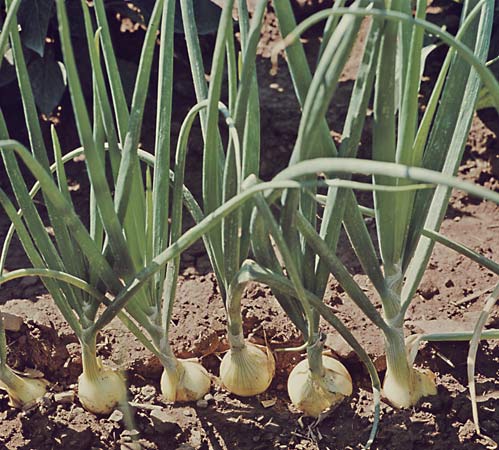 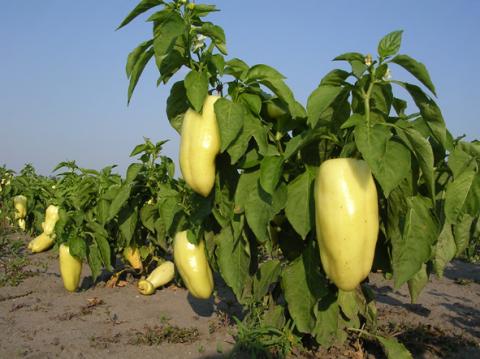 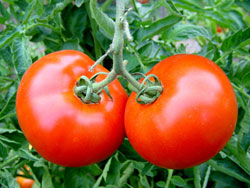 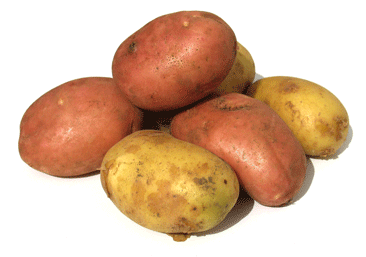 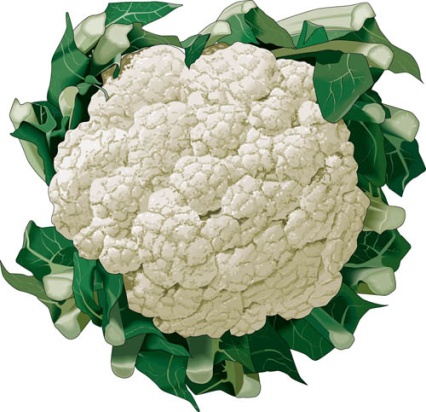 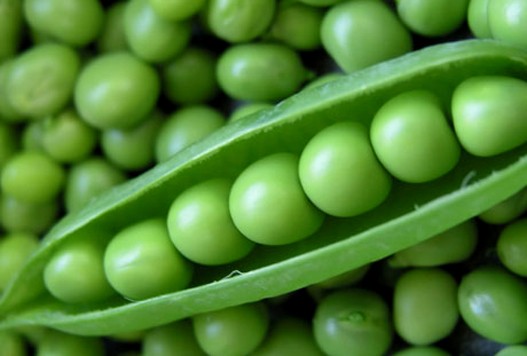 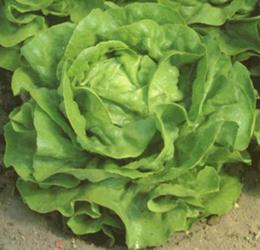 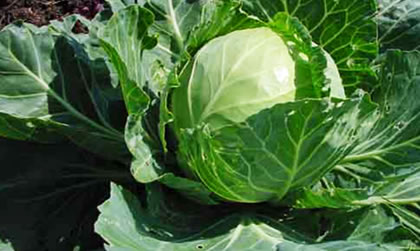 Зашто човек гаји поврће?__________________________________________________________________________________________________________________________________ВОЋЊАКИспод сваке биљке напиши како се зове.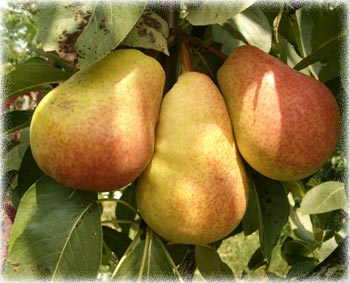 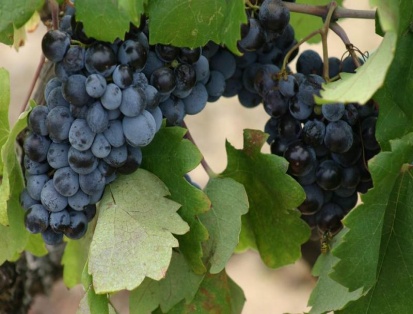 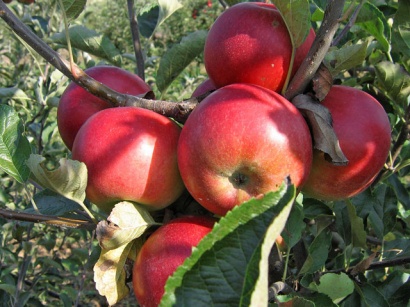 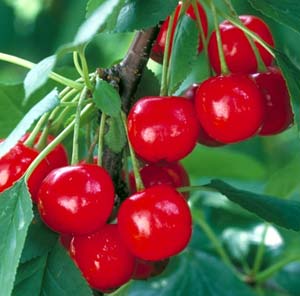 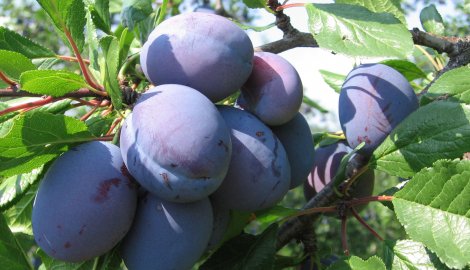 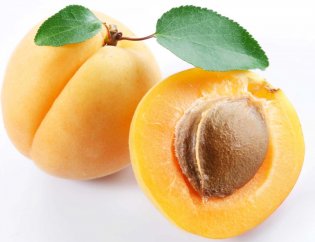 Зашто човек гаји воће?__________________________________________________________________________________________________________________________________ЊИВАИспод сваке биљке напиши како се зове.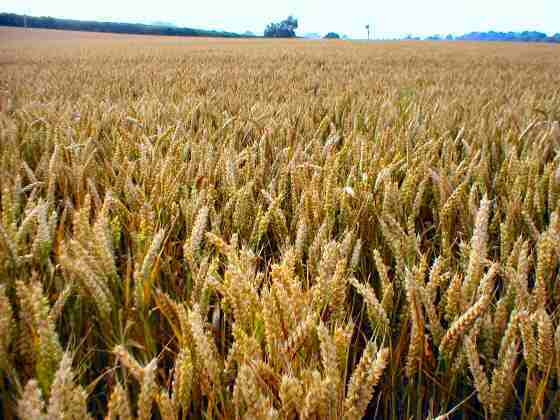 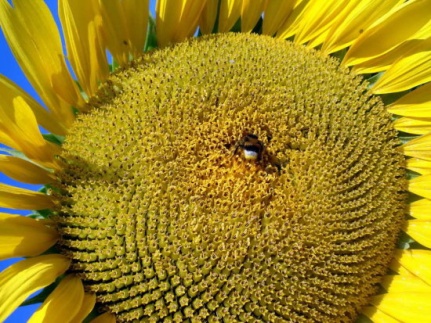 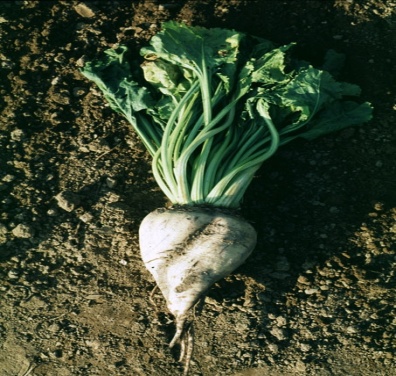 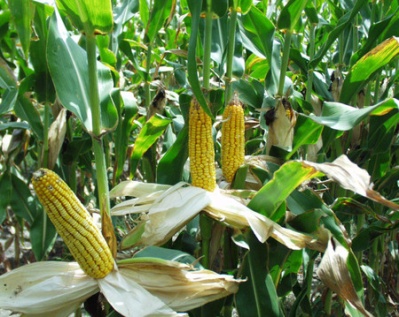 Зашто човек гаји биљке на њиви?__________________________________________________________________________________________________________________________________